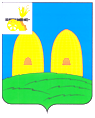 КОМИТЕТ  ОБРАЗОВАНИЯАДМИНИСТРАЦИИ МУНИЦИПАЛЬНОГО ОБРАЗОВАНИЯ«РОСЛАВЛЬСКИЙ РАЙОН» СМОЛЕНСКОЙ ОБЛАСТИП Р И К А Зот 06.11.2013  № 454О проведении муниципального конкурса красноречия «Риторический олимп»В рамках работы с одаренными детьми с целью формирования экологического сознания подрастающего поколения, воспитания экологической культуры, развития коммуникативных умений, среди учащихся старших классов муниципальных бюджетных общеобразовательных учреждений муниципального образования «Рославльский район» Смоленской области п р и к а з ы в а ю :Провести  17 декабря 2013 года в МБОУ средней школе № 9 финальный этап муниципального конкурса  красноречия «Риторический олимп» среди учащихся муниципальных бюджетных   общеобразовательных учреждений муниципального образования «Рославльский район» Смоленской области.Утвердить:2.1. Положение о проведении муниципального конкурса красноречия «Риторический олимп» (приложение №1).2.2. Состав жюри муниципального конкурса красноречия «Риторический олимп» (приложение №2).2.2. Смету расходов на проведении муниципального конкурса красноречия «Риторический олимп» (приложение №3).Руководителям муниципальных бюджетных общеобразовательных учреждений  обеспечить участие учащихся в муниципальном конкурсе красноречия «Риторический олимп».Ответственность за проведение муниципального конкурса красноречия «Риторический олимп» возложить на  главного специалиста отдела развития образования и муниципального контроля  Рославльского комитета образования  Чепёлкину Т. Е.Контроль  исполнения  настоящего приказа возложить на заместителя председателя  Рославльского комитета образования Покупателеву М.Э..Председатель комитета                                                                          С.В.ФилипченкоПриложение №1 к приказу Рославльскогокомитета образования           от 06.11.2013 № 454Положениео проведении муниципального  конкурса красноречия «Риторический олимп» Общие положения:1.1.Настоящее Положение определяет цели и задачи конкурса, порядок и условия его проведения, подведения итогов и награждения победителей. 1.2.Конкурс проводится    17 декабря 2013 года в МБОУ средней школе №9.1.3.Конкурс направлен на: - активизацию творческой, познавательной, интеллектуальной инициативы школьников, вовлечение их в исследовательскую деятельность;          - осознание учащимися важности владения словом в современном мире;          - формирование речевой ответственности за   произнесённое  слово;             - сохранение, развитие, укрепление русского языка;- повышение интереса к развитию экологической культуры обучающихся.Организатор конкурса:Рославльский комитет образования (в рамках работы районного методического объединения учителей русского языка и литературы).Цели конкурса:2.1.Развивать творческий потенциал школьников.2.2.Содействовать повышению интереса к поддержанию  экологической стабильности.2.3.Активизировать формы внеклассной и внешкольной работы с учащимися по русскому языку.2.4.Популяризировать изучение предмета «риторика» в школе.2.5.Поддерживать организаторов творческой и учебно-исследовательской деятельности учащихся. 2.6.Показать значимость красноречия (владения словом) в жизни, будущей деятельности, карьере.3. Задачи конкурса:3.1.Формирование и развитие коммуникативных умений, готовности и способности к речевому взаимопониманию в соответствии с ситуацией общения.3.2.Приобретение опыта публичных выступлений.3.3.Формирование взглядов, идей, суждений, вкусов, имеющих общекультурную ценность.3.4.Развитие у детей навыков учебно-исследовательской деятельности и повышение общего уровня образованности.3.5.Формирование позитивного отношения к миру, к людям.3.6.Раскрытие духовного богатства личности, её внутреннего потенциала в процессе работы над краеведческим материалом.4.Участие в конкурсе.4.1.Конкурс проводится по номинациям:1 номинация – Риторический олимп (конкурс Риторов) – «Живые страницы Красной книги Смоленского края»;2 номинация – Риторический олимп (конкурс Риторов)  - «Человек и природа: конфликт или гармония?»;4.2.Принять участие в конкурсе могут учащиеся 9 – 11 классов муниципальных бюджетных общеобразовательных учреждений  (2  участника – победителя  в  каждой  номинации).4.3.Отбор участников проводится на уровне муниципального бюджетного общеобразовательного учреждения (ноябрь 2013 года).4.4. Отбор финалистов  (не более  10 учащихся в  каждой номинации) будет производиться в Рославльском комитете образования членами жюри с 5 по 10 декабря 2013 года.4.5.Заявки и видеоматериалы конкурсантов направляются в методический отдел Рославльского комитета образования  до   3 декабря   2013 года        в указанной форме:Фамилия, имя ученика.Школа, класс.Номинация.Форма защиты.Видеозапись и текст выступления.Фамилия, имя, отчество учителя (руководителя).5.Показатели и процедура оценки.5.1.Выступление учащегося (монолог) оценивается по следующим показателям:I. Содержание: - Степень раскрытия темы (3 балла). - Актуальность (2 балла). - Творческая инициатива, оригинальность, новаторство (5 баллов).    - Уровень владения словом (5 баллов).II. Исполнение: - Художественный уровень исполнения (представления) (3 балла). - Умение держаться перед публикой (2 балла).III. Соблюдение регламента (не более 5-6 минут). - Штрафные баллы (до 2 баллов).Возможен приз зрительских симпатий (3 балла) – добавляется к результатам жюри и влияет на окончательную оценку.5.2.Присуждение мест осуществляется по двум номинациям.5.3.Официальное присуждение 1, 2, 3 мест по результатам работы жюри оформляется протоколом.6.Награждение.6.1.Награждение проводится на основании решения жюри и учёта зрительских симпатий.6.2.Победители и призёры конкурса награждаются  грамотой   Рославльского комитета образования, участники – сертификатом.Приложение №2к приказу Рославльскогокомитета образования         от  06.11.2013 года № 454СОСТАВ ЖЮРИмуниципального  конкурса красноречия«Риторический олимп»М.Э.Покупателева – заместитель председателя Рославльского комитета образования,  председатель жюри.Т.Е.Чепёлкина – главный специалист отдела развития образования и муниципального контроля Рославльского комитета образования, заместитель председателя жюриВ.И. Величкин – директор МБОУ ДОД ЦРТДиЮ, член  жюри.Карпова А.В. –  учитель русского языка и литературы МБОУ средней школы №1, член жюри.Прокопенкова М.П. -   учитель русского языка и литературы МБОУ средней школы №2, член жюри.Лебедь О.С. -   учитель русского языка и литературы МБОУ средней школы №3, член жюри.Пудова О.П. -   учитель русского языка и литературы МБОУ средней школы №4, член жюри.Свиридова Е.В. -   учитель русского языка и литературы МБОУ средней школы №5, член жюри.Иванова С.Г. -   учитель русского языка и литературы МБОУ средней школы №6, член жюри.Белова Т.П. - учитель русского языка и литературы МБОУ средней школы №7, член жюри.Базаркина Ю.Н. - учитель русского языка и литературы МБОУ средней школы №8, член жюри.Петрова Т.А. - учитель русского языка и литературы МБОУ средней школы №9, член жюри.Селькина Э.В. – учитель русского языка и литературы МБОУ средней школы №10.